УТВЕРЖДАЮ«_____» ____________ 2022Ф.И. О. Должностного лицав субъекте Российской ФедерацииПРОЕКТ ПРОГРАММЫразвития детско-юношеского туризма в Томской области до 2030 года2022 г.Содержание1. Введение.2. Состояние системы туристско-краеведческой деятельности с обучающимися в Томской области.3. Характеристика проблемы.4. Цели и задачи Программы.5. Сроки и этапы реализации Программы.6. Механизмы реализации Программы.7. Обоснование ресурсного обеспечения.8. Организация управления программой.9. Перечень программных мероприятий и индикаторов оценки результатов их реализации.1. Введение.Программа развития детско-юношеского туризма в Томской области до 2030 г. (далее — Программа) разработана в соответствии с:Федеральным законом «Об образовании в Российской Федерации»;Стратегией развития туризма в Российской Федерации на период до 2035 года, утвержденной распоряжением Правительства Российской Федерации от 20 сентября 2019 г. № 2129-р;Стратегией развития физической культуры и спорта в РФ на период до 2030 года, утвержденной распоряжением Правительства Российской Федерации от 24 ноября 2020 г. № 3081-р; Основами государственной молодежной политики на период до 2025 года, утвержденными распоряжением Правительства Российской Федерации от 29 ноября 2014 г. № 2403-р;Стратегией развития воспитания в Российской Федерации на период до 2025 года, утвержденной распоряжением Правительства Российской Федерации от 29 мая 2015 г. № 996-р;пунктом 3 Перечня поручений по итогам встреч Президента Российской Федерации со школьниками во Всероссийском детском центре «Океан» от 24 сентября 2021 г. № Пр-1806; перечня поручений по итогам встречи с общественностью по вопросам общего образования (утв. Президентом РФ 30.09.2021 N Пр-1845); перечня поручений по итогам заседания Президиума Государственного Совета (утв. Президентом РФ 24.09.2021 N Пр-1808ГС);соглашением о сотрудничестве и совместной деятельности № 12 от 19 октября 2020 г между ФГБОУДО «Федеральный центр детско-юношеского туризма и краеведения» и ОГБОУДО «Областной центр дополнительного образования»; региональным проектом «Развитие детско-юношеского туризма и туристско-краеведческой деятельности обучающихся Томской области» до 2023 года, (в рамках реализации Программы развития ОГБОУДО «Областное центр дополнительного образования») до 2024 года, утвержденная приказом ОГБОУДО «Областной центр дополнительного образования» от 25.03.2020 №138;распоряжением Департамента общего образования Томской области № 949-р от 15.11.2019 г. «О региональном ресурсном центре туристско-краеведческой направленности»;распоряжением Администрации Томской области от 20.04.2021 № 216-ра «Об утверждении плана основных мероприятий, проводимых в Томской области в рамках Десятилетия детства, на период до 2027 года»;концепцией развития дополнительного образования детей до 2030 года (утверждена распоряжением Правительства Российской Федерации от 31 марта 2022 года №678-р);межведомственным планом работы по реализации Концепции развития дополнительного образования детей до 2030 года в Томской области.2. Состояние системы туристско-краеведческой деятельности с обучающимися в Томской областиВ соответствии с частью 1 статьи 75 Федерального закона от 29 декабря 2012 года № 273-ФЗ «Об образовании в Российской Федерации» дополнительное образование детей и взрослых направлено на формирование и развитие творческих способностей детей и взрослых, удовлетворение их индивидуальных потребностей в интеллектуальном, нравственном и физическом совершенствовании, формирование культуры здорового и безопасного образа жизни, укрепление здоровья, а также на организацию их свободного времени. Дополнительное образование детей обеспечивает их адаптацию к жизни в обществе, профессиональную ориентацию, а также выявление и поддержку детей, проявивших выдающиеся способности. Дополнительные общеобразовательные программы для детей должны учитывать возрастные и индивидуальные особенности детей.Туристско-краеведческая направленность в дополнительном образовании детей включает в себя развитие исследовательского краеведения, в том числе для формирования патриотизма и гражданской ответственности – вовлечение обучающихся в изучение конкретной территории как природно-культурной целостности через интеграцию знаний естественных, социальных и гуманитарных наук, использование исследовательских методов и реализация проектов учащихся, направленных на развитие территории своего проживания; разработка программ и проектов, направленных на сохранение и развитие этнокультурного и языкового многообразия страны, сохранения и приумножения культурного наследия народов России, в том числе через развитие волонтерских (добровольческих) практик; формирование элементов навыков 21 века (в том числе, навыки безопасного поведения, принятия решений в проблемных ситуациях, навыки здорового образа жизни, пространственное и социальное ориентирование); расширение возможностей для профессионального самоопределения и развития специальных навыков для освоения востребованных профессий в сфере туризма: разработка индивидуальных туристических продуктов, конструкторов виртуальных путешествий, стратегий развития туристического потенциала территорий; активное использование современных цифровых технологий – поисковые системы, базы знаний, инструменты навигации и геолокации.По данным мониторинга туристско-краеведческой направленности и туристско-краеведческой деятельности по итогам 2021 года (ФГБОУ ДО ФЦДО) количество образовательных организаций, реализующих туристско-краеведческую деятельность (образовательные программы, внеурочная деятельность, деятельность школьных музеев и проч.) составило 201 организацию, в том числе:- организации дополнительного образования - 33;- дошкольные образовательные организации – 45;- общеобразовательные организации – 123.Количество центров и станций детско-юношеского туризма, краеведения и экскурсий – 4;Количество организаций, координирующих туристско-краеведческую деятельность на муниципальном уровне – 5;Количество региональных мероприятий по туристско-краеведческой тематике по направлениям:- туризм – 6;- краеведение – 1;- «Школа безопасности» - 1;- комплексное региональное туристско-краеведческое мероприятие – 1;- иные мероприятия – 11.Охват детей программами туристско-краеведческой направленности в 2022 году остается на уровне 6%.Сведения об организации туристско-краеведческой деятельностина региональном уровнеРегиональный центр детско-юношеского туризма и краеведенияВ Томской области на базе отдела реализации мероприятий и проектов ОГБОУДО «Областной центр дополнительного образования» действует региональный ресурсный центр туристско-краеведческой направленности дополнительного образования. Центр действует в соответствии с положением и создан на основании распоряжения Департамента общего образования Томской области от 15.11.2019 № 949-р "О региональном ресурсном центре туристско-краеведческой направленности"Региональный ресурсный центр туристско-краеведческой направленности дополнительного образования выполняет следующие функции:развитие системы взаимодействия с федеральными и региональными органами исполнительной власти, органами местного самоуправления, организациями сферы детско-юношеского туризма и краеведения;развитие механизмов социального и государственно-частного партнерства в сфере детско-юношеского туризма и краеведения;сбор и обобщение информации от образовательных организаций в Томской области по вопросам функционирования и развития системы организации туристско-краеведческой деятельности с детьми;повышение доступности детско-юношеского туризма и краеведения для различных категорий детей;содействие повышению профессионального мастерства педагогических работников, осуществляющих образовательную деятельность, в том числе и в условиях природной среды;развитие информационного обеспечения деятельности в сфере детско- юношеского туризма и краеведения:помощь в налаживании сетевого взаимодействия между образовательными организациями и различными организациями на территории субъекта Российской Федерации, способствующего развитию детско-юношеского туризма в регионе;координация усилий в процессе реализации дополнительных общеобразовательных программ в регионе с целью оперативного решения возникающих проблем, затруднений и поставленных задач;совместное использование материально-технических и других возможностей регионального центра, образовательными организациями в установленном законодательством порядке;изучение лучшего опыта и достижений в системе дополнительного образования детей, создание условий для ознакомления с ним образовательных организаций в регионе;участие в разработке региональных и муниципальных программ, предусматривающих развитие туристско-краеведческой деятельности с обучающимися;организация взаимодействия с организациями в сфере туризма по вопросам интеграции экскурсионных форм работы с детьми в образовательный процесс;формирование базы данных об инновационном опыте работы; образовательных организаций, педагогов;оказание поддержки образовательным организациям региона в разработке и реализации дополнительных общеобразовательных программ туристе ко-краеведческой направленности;организация и проведение конференций, семинаров, практикумов и т.д. по вопросам развития детско-юношеского туризма и краеведения;консультационная помощь в организации деятельности маршрутно-квалификационных комиссий образовательных организаций;организационно-методическое сопровождение актуальных инновационных образовательных проектов в области детского туризма;поддержка системы поощрения детей, имеющих достижения в области детско-юношеского туризма и краеведения на региональном уровне.Региональный ресурсный центр работает на основании государственного задания ОГБОУДО «Областной центр дополнительного образования». Среди значимых мероприятий регионального уровня для детей можно отметить: региональный этап Всероссийских соревнований среди обучающихся образовательных организаций «Школа безопасности», областные историко-патриотические и краеведческие конференции и слеты для обучающихся – активистов школьных музеев, юных исследователей родного края, областные каникулярные профильные смены. В рамках регионального проекта развития туристско-краеведческой направленности ежегодно организуются экскурсионные выезды для детей по маршрутам «Томск – тыловой», «Дорогами томских дивизий». Перечень региональных мероприятий ежегодно пересматривается и формируется в соответствии с актуальными задачами региональной и федеральной повестки в сфере образования. Примерный ежегодный план мероприятия в приложении 1. Имеется соглашение о сотрудничестве и совместной деятельности по туристско-краеведческой направленности между ФГБОУДО «Федеральный центр детско-юношеского туризма и краеведения» и ОГБОУДО «Областной центр дополнительного образования» (№ 12 от 19 октября 2020 г).В 2021 году в рамках проекта создания новых мест в дополнительном образовании на базе ОГБОУДО «Областной центр дополнительного образования» созданы новые места по туристско-краеведческой направленности. В рамках федерального финансирования приобретены средства обучения и воспитания: скалодром, индивидуальные комплекты снаряжения. На базе новой инфраструктуры реализуется программа дополнительного образования по спортивному туризму, а также осуществляется подготовка команд к соревнованиям.Муниципальные центры детско-юношеского туризма и краеведенияВ системе общего образования Томской области действуют организации дополнительного образования туристско-краеведческого профиля (включая спортивный туризм): Муниципальное образовательное учреждение дополнительного образования "Детско-юношеский центр "Центр туризма и спорта городского округа Стрежевой", Муниципальное автономное образовательное учреждение дополнительного образования Дом детства и юношества "Кедр" г. Томска, МБОУ ДО «Копыловский подростковый клуб «Одиссей» имени А.И. Широкова Томского района.В городе Томске также имеется многолетний опыт реализации городских программ воспитания и дополнительного образования, в том числе туристско-краеведческой направленности или с использованием походно-экспедиционных форм работы с детьми: городская программа «Люби и знай свой город и край», «Экополюс», «Начало большого пути» и др.Организация образовательной и методической деятельностиКоличество дополнительных общеобразовательных программ туристско-краеведческой направленности, реализуемых в системе общего и профессионального образования – 221. 6 новых программ было создано за 2020, 2021 годы по проекту создания новых мест в ДОД.Сведения о контингентеКоличество участников массовых мероприятий по туристско-краеведческой деятельности – 6451 (3,8%).Мероприятия с обучающимисяПоходы, всего, в том числе организованные:- организациями дополнительного образования – 93;- общеобразовательными организациями – 36;- дошкольными образовательными организациями – 13;- организациями отдыха детей и их оздоровления – 22Количество участников мероприятий – 2493 (1,5%).Количество участников по формам туристско-краеведческой деятельности: 6706 (3,9%).Работа с кадрамиКоличество педагогических работников, организующих туристско-краеведческую деятельность в образовательных организациях, в том числе:- педагоги дополнительного образования – 107;- учителя – 58;- педагоги-организаторы – 13;- тренеры-преподаватели – 2;- методисты – 6;- работники иных должностей – 33.Инфраструктура туристско-краеведческой направленностиПо итогам мониторинга 2021 года в регионе 174 музея в школах, детских садах и организациях дополнительного образования. из них 89 паспортизованы. В 2022 году наблюдается тенденция увеличения количества школьных музеев в муниципальных образованиях, более 10 школьных музеев проходят процедуру паспортизации (находятся на разных этапах). Также восстанавливаются ранее действовавшие музеи, которые были законсервированы по разным причинам: отсутствие руководителя музея, капитальный ремонт школы, переезд в новое здание школы и т.д.Активисты школьных музеев принимают участие в региональных мероприятиях и региональных этапах Всероссийских мероприятий. Особой популярностью у активистов школьных музеев пользуются областная историко-патриотическая конференция обучающихся образовательных организаций Томской области и областной слёт актива школьных музеев, участников туристско-краеведческого движения «Отечество».В Томской области в 11 образовательных организациях 6 муниципальных образований (Бакчарский, Зырянский, Колпашевский, Кривошеинский, Шеграский районы и г. Томск) в 2020 - 2021 годах было создано 157 новых инфраструктурных мест туристско-краеведческой направленности, на которых могут обучаться 239 детей, открыто 10 ДООП указанной направленности.	Количество образовательных организаций, имеющих туристскую инфраструктуру для организации практических мероприятий, в том числе в природной среде – 2;- детская турбаза – 1;- туристский полигон в природной среде – 2;- тренажеры для отработки туристской техники – 2;- система электронной отметки для проведения мероприятий с включением ориентирования в природной среде – 2;- скалодром – 2;Количество образовательных организаций, оснащенных оборудованием и инвентарем для проведения туристских походов и аналогичных мероприятий в природной среде (наличие комплекта не менее чем на 10 человек) - 3, в том числе по видам туризма:- пешеходный – 3;- горный – 2;- водный – 2;Количество автомобилей:- автобусы для перевозки детей – 2;- автомобили для перевозки грузов – 1.Система поощрения в детском туризмеКоличество обучающихся, награжденных отличительными знаками "Юный путешественник" (всего) - 35, в том числе:- 1 степени – 15;- 2 степени – 15.Количество обучающихся, награжденных отличительными знаками "Юный турист" (всего) - 17, в том числе:1 степени – 17.3. Характеристика проблемы.Одним из важных направлений воспитательной работы является патриотическое воспитание наших детей, прежде всего через формирование любви к родному краю, своей малой родине. Направление раскрывается через туристско-краеведческую направленность дополнительного образования, туристско-краеведческую деятельность со школьниками.Актуальность данного направления подтверждается рядом поручений, данных Президентом РФ в 2021 году, а также зафиксирована в плане мероприятий 10-летия детства и Стратегии воспитания.Самореализация детей в туристско-краеведческой деятельности возможна в различных направлениях. В системе общего образования Томской области актуальными являются:Детский познавательный и экскурсионный туризм;исследовательское краеведение (этнографические, культурно-исторические, археологические исследовательские проекты), работа в музеях;профессиональная ориентация по профессиям, связанным со сферой туризма и экскурсионного сопровождения;спортивный туризм;фоторепортаж, видеосъемка, тревел-блогерство, создание видеофильмов, посвященных родному краю.Туристско-краеведческая направленность и проекты в сфере развития детского туризма в Томской области реализуются в течении ряда лет. Охват детей программами туристско-краеведческой направленности невысок, и это связано со спецификой данного вида деятельности и с тем, что в основном направлена она на средних и старших школьников (та категория, которая в меньшей степени охвачена ДОД), но тем не менее ТКН охватывает широкий спектр видов деятельности. Туристско-краеведческая деятельность реализуется в следующих формах:Внеурочная деятельность (школы) – через программы воспитания, школьные туристические клубы, деятельность школьных музеев;Программы дополнительного образования (организации дополнительного образования, школы, детские сады);Летний отдых и оздоровление.Наиболее популярные Виды деятельности по программам ТКН дополнительного образования: Археология, Архивное дело, Водный туризм, Журналистика и СМИ, Краеведение, Ледолазание, Лыжный туризм, Музейное дело, Ориентирование на местности, Пеший туризм, Поисково-спасательные работы, Скалолазание, Спелеотуризм, Экологический туризм, Экскурсоведение, Велосипедный туризм, Горный туризм, Спортивный туризм.Вся деятельность, как с детьми, так и с педагогами организована в рамках реализации Проекта «Развитие детско-юношеского туризма и туристско-краеведческой деятельности обучающихся Томской области» (2020 – 2023 годы).Цель проекта: развитие детско-юношеского туризма и туристско-краеведческой деятельности обучающихся Томской области.Среди основных задач проекта:1.	Формирование регионального комплекса образовательных и воспитательных мероприятий, проектов, направленных на вовлечение обучающихся в познание своей малой Родины;2.	Увеличение охвата детей 5-18 лет программами дополнительного образования туристско-краеведческой направленности;3.	Создание условий для роста профессионального мастерства и уровня компетенций педагогов в системе туристско-краеведческой деятельности и руководителей школьных музеев.Проект направлен на реализацию поручений Президента Российской Федерации по развитию культурно-познавательного туризма, детского и молодежного туризма, популяризацию культурных ценностей и наследия Российской Федерации. Целевые показатели реализации проекта, включены, в том числе в план основных мероприятий, проводимых в Томской области в рамках Десятилетия детства, в период до 2027 года.Направления реализации проекта: развитие экскурсионной деятельности с обучающимися общеобразовательных организаций, совершенствование спортивного туризма и туристско-краеведческой деятельности школьников; исследовательская деятельность, создание маршрутно-квалификационной комиссии.Основные мероприятия проекта в 2021, 2022 году:Областной слёта актива школьных музеев, участников туристско-краеведческого движения «Отечество» (112 участников);Отбор обучающихся для награждения в рамках системы поощрения в детском туризм, награждение туристским значком «Первый поход» (35 обучающихся)Областной конкурс семейных генеалогических исследований «Мои этнические корни» (27 исследовательских работ);Региональный этап Всероссийского конкурса обучающихся на знание государственных и региональных символов и атрибутов Российской Федерации (24 участника)Организация и проведение Всероссийского конкурса «Школа юного экскурсовода» (более 4500 участников из 63 субъектов Российской Федерации)Ежегодная международная просветительская акция «Географический диктант» Профильная смена «Познай свой край» (30 обучающихся);Регионального этапа Всероссийских соревнований среди обучающихся образовательных организаций «Школа безопасности» (включая программу «Юный спасатель»), 100 обучающихся образовательных организаций в составе 13 командОрганизация и проведение областного туристско-краеведческого фестиваля «Моя малая родина», более 100 обучающихся В рамках работы с педагогами:Организация и проведение областного смотра-конкурса музеев, комнат боевой и трудовой славы образовательных организаций Томской области, Организация и проведение регионального этапа Всероссийского конкурса учебных и методических материалов в помощь педагогам, организаторам туристско-краеведческой и экскурсионной работы с обучающимися, воспитанниками, организация и проведение (выездных, дистанционных) семинаров - практикумов «Музейный тур» для педагогов и руководителей школьных музеев.В 2017, 2019, 2021 годах образовательные проекты, созданные региональным ресурсным центром туристско-краеведческой направленности, были поддержаны Министерством просвещения РФ в виде грантов на реализацию крупных межрегиональных и всероссийских мероприятий:Проект «Золотые страницы» (информационный сборник и портал школьных музеев) (2017 год).Проект «Познай свой край: технологии на службе краеведения» (2019 год) разработан и реализован совместно с АНО ДО «Детский технопарк «Кванториум». Проект «Школа юного экскурсовода». Всероссийский конкурс (2021 год).Реализация указанных проектов позволила обеспечить вовлечение школьников в мероприятия туристско-краеведческой направленности, социальные проекты.Несмотря на положительную динамику развития туристско-краеведческой деятельности со школьниками в Томской области, существуют и барьеры, сдерживающие ее развитие, которые системе общего образования еще предстоит преодолеть.Во-первых, это географические особенности региона. Томская область – одна из крупнейших на территории Российской Федерации, протяжённость области с севера на юг — около 600 км, с запада на восток — 780 км. Большая часть территории области труднодоступна, так как представляет собой тайгу (леса занимают 63 % площади) и болота (28,9 %, в частности одни из крупнейших в мире Васюганские болота). По причине удаленности ряда северных территорий от областного центра они практически недоступны для посещения детьми из других муниципальных образований. Большая часть детей, проживающих в городе Томске и близлежащих районах, не имеют возможности вживую познакомиться с географией, достопримечательностями, традициями коренных и малочисленных народов, проживающих в более северных районах.Во-вторых, слабая развитость туристской и транспортной инфраструктуры в муниципальных районах области: недостаток или же полное отсутствие мест, пригодных для организации ночлега групп детей, неудовлетворительное состояние дорожного полотна в ряде районов. По этим причинам межмуниципальные экскурсионные поездки для детей являются затруднительными и дорогостоящими.В-третьих, старение существующей материальной базы, недостаток квалифицированных кадров, способных вести грамотную и безопасную работу на спортивно-оздоровительных и рекреационных туристских маршрутах, квалифицированных педагогов туристско-краеведческого направления (инструкторы туризма, гиды-проводники, руководители туристско-краеведческих объединений, добровольные спасатели, тренеры, судьи туристских соревнований).	Меры, направленные на преодоление существующих барьеров развития, включаеют, в том числе современную кадровую политику в сфере детско-юношеского туризма, основанную на постоянном повышении профессиональной компетентности педагогических работников, освоении эффективных образовательных технологий и получении ими новых знаний. Для решения задач в кадровой политике предполагается создание условий для повышения квалификации педагогических работников (мастер-классы, вебинары, практикумы-семинары, конкурсы педагогического мастерства, организация площадок для стажировок педагогических работников, соревнования по туристскому мастерству и т.п.), включая разработку модельных дополнительных общеразвивающих общеобразовательных программ туристско-краеведческой и физкультурно-спортивной направленностей для их последующего внедрения в учебно-воспитательный процесс.	Проект «Развитие детско-юношеского туризма и туристско-краеведческой деятельности обучающихся Томской области» (2020 – 2023 годы) с 2023 года преобразуется в программу развития детско-юношеского туризма в Томской области.4. Цели и задачи Программы.Цель: Развитие детско-юношеского туризма в Томской области через воспитание и просвещение детей и молодежи в области краеведения, историко-культурного наследия Томской области, популяризацию практических знаний о географических, природных, этнографических особенностях родного края.Задачи программы:•	совершенствование нормативно-правовой базы, сопровождающей развитие детско-юношеского туризма;•	развитие инфраструктуры детско-юношеского туризма с учетом обеспечения экологической безопасности;•	повышение квалификации и профессиональной компетентности кадров по туристско-краеведческому направлению;•	повышение качества и доступности программ дополнительного образования туристско-краеведческой направленности;•	развитие походно-экскурсионных форм воспитательной работы с детьми, в том числе в рамках дополнительного образования, внеурочной деятельности, программ летнего отдыха;•	развитие межведомственного сотрудничества при реализации программ туристско-краеведческой направленности в проектной деятельности, в профориентационной работе, в области музейного дела;•	активизация работы школьных музеев, как образовательно-просветительских центров, на базе которых организована поисковая работа, краеведческая, исследовательская деятельность обучающихся;•	создание регионального банка лучших экскурсионно-туристских маршрутов;•	совершенствование системы поощрения обучающихся в детско-юношеском туризме и координация деятельности по присвоению спортивных разрядов и званий;•	популяризация детско-юношеского туризма, через участие обучающихся в массовых мероприятиях по туристско-краеведческой направленности;•	создание условий для безопасного проведения мероприятий туристско-краеведческой направленности.5. Сроки и этапы реализации Программы.Сроки и этапы реализации Программы 2023-2030 гг. Первый этап: 2023-2024 год;Второй этап: 2025-2030 год.6. Механизмы реализации Программы.Достижение целей, поставленных в Программе развития, а также решение стратегических и тактических задач по развитию детско-юношеского туризма целесообразно решать в рамках межведомственного взаимодействия региональных органов исполнительной власти, организаций, непосредственно реализующих данное направление, а также партнеров из числа представителей научного сообщества, некоммерческих общественных организаций, предприятий и бизнес-сообщества. Среди них:Департамент по культуре Томской области;Департамент экономики Томской области;Департамент профессионального образования Томской области;Департамент по молодежной политике, физической культуре и спорту Томской области;Департамент природных ресурсов и охраны окружающей среды Томской области;ОГБОУДО «Областной центр дополнительного образования»;ОГБУДПО «Томский областной институт повышения квалификации и переподготовки работников образования» (организация КПК);образовательные организации осуществляющие туристско-краеведческую деятельность в Томской области;АНО ДО «Детский технопарк «Кванториум»;ФГБУ «Государственный заповедник «Васюганский»;Томское областное отделение Русского географического общества;Томский государственный педагогический университет;Томский государственный университет;ТРОО Ассоциация коренных малочисленных народов Севера Томской области.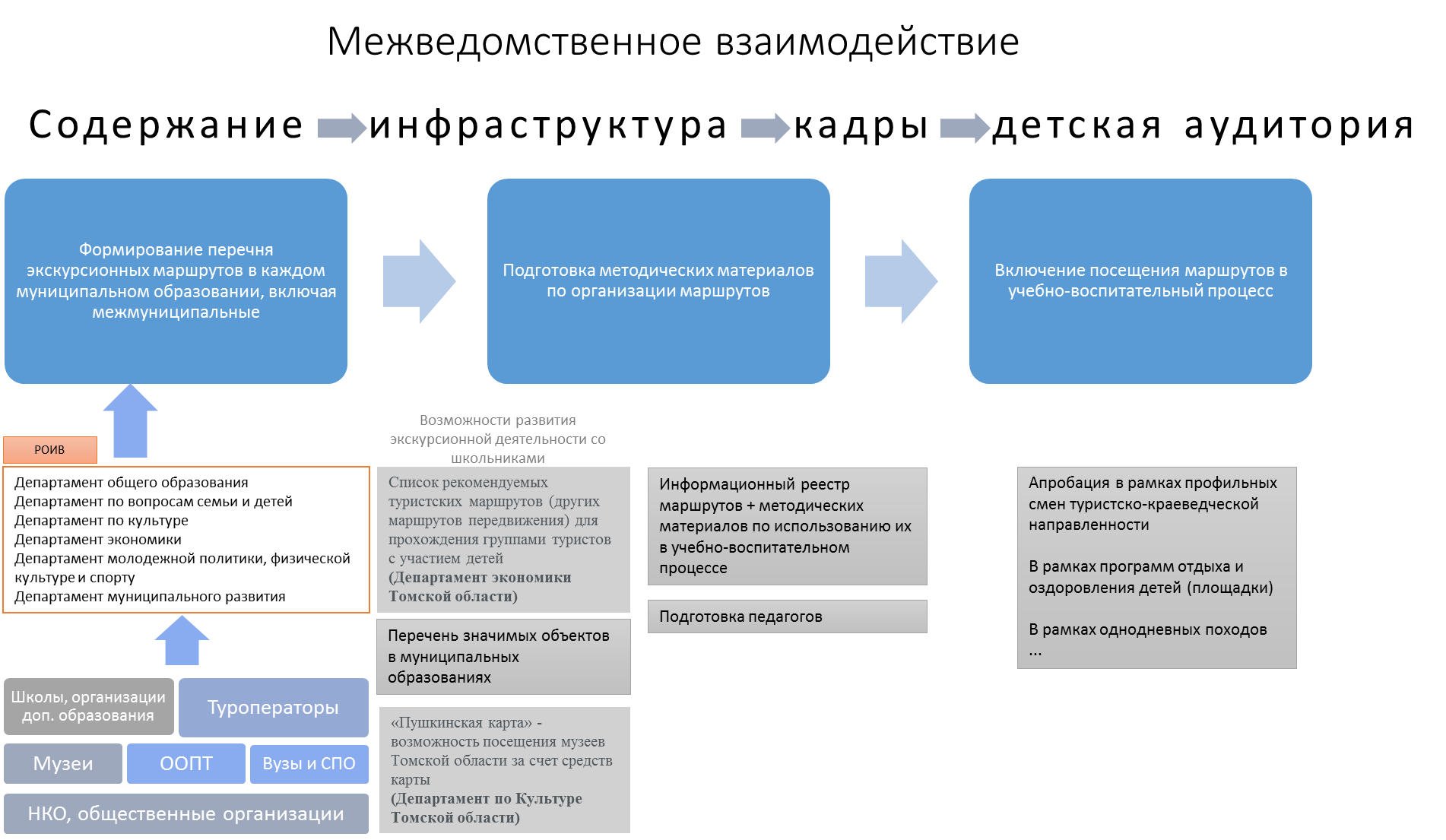 В соответствии с планом мероприятий по исполнению поручения Губернатора Томской области, данного во исполнение поручений Президента Российской Федерации от 24.09.2021 № Пр-1806, п. 3 от 07.10.2021 года в Томской области организована работа по формированию в каждом муниципальном образовании туристских и экскурсионных маршрутов для школьников по ознакомлению с природой, историей, культурой, традициями родного края, а также с лицами, внесшими весомый вклад в его развитие:Создана межведомственная рабочая группа по развитию школьного познавательного туризма, вовлечению школьников в туристско-краеведческую деятельность, интеграцию туристско-краеведческой деятельности в программы воспитания общеобразовательных организаций. В состав рабочей группы входят представители профильных Департаментов и подведомственных им организаций. Рабочая группа наделена полномочиями составлять рекомендации по разработке маршрутов школьного познавательного туризма, а также в пределах своих компетенций рекомендаций для исполнительных органов государственной власти Томской области и органов местного самоуправления по развитию туристско-краеведческой деятельности с детьми. В рамках деятельности рабочей группы формируются постоянно или временно действующие экспертные группы для проведения экспертной оценки туристических и экскурсионных маршрутов для школьников; ведется приём заявок на включение туристических и экскурсионных маршрутов в список рекомендованных, проводится сбор значимых культурных, исторических объектов в муниципальных образованиях Томской области. 	В 2022 году в списке рекомендованных экскурсионных маршрутов находятся 24 маршрута, в том числе 10 маршрутов по муниципальным образованиям, 6 образовательных маршрутов, разработанных в рамках реализации проекта «Познай свой край», 8 образовательных маршрутов, разработанных детско-взрослыми проектными командами в ходе конкурса «Школа юного экскурсовода». В каждом муниципальном образовании сформирован перечень экскурсионных объектов и туристических маршрутов для ознакомления детей с историей, культурой, традициями, природой Томской области, а также с лицами, внесшими весомый вклад в ее развитие в целях дальнейшего включения посещения данных Объектов и Маршрутов в программы мероприятий, реализуемых организациями отдыха детей и их оздоровления, программы внеурочной деятельности, программы дополнительного образования и другие мероприятия, организуемые для детей.Организована информационная поддержка мероприятий школьного познавательного туризма, в том числе созданы и действуют интерактивные ресурсы в сети интернет: сайт «Познай свой край» , на котором представлен перечень познавательных маршрутов по Томской области, интерактивная карта объектов природного и культурного наследия Томской области: https://clck.ru/32RiBz, сайт школьных музеев http://museum.tomedu.ru, сайт «Школа юного экскурсовода»: https://clck.ru/32Ribi, а также тематический раздел на сайте Областного центра дополнительного образования: https://clck.ru/32RnEo и тематические сайты партнеров. В социальной сети ВКонтакте действует группа «Школьное краеведение Томской области» (https://vk.com/kraevedenietomsk), где также публикуются новости о музеях, анонсы и тоги краеведческих мероприятий (конференций, конкурсов, викторин и т.д.).Содержательные направления развития школьного познавательного туризма на ближайшую перспективу раскрываются следующими направлениями:Этнографический туризм.Томская область – место традиционного проживания коренных малочисленных народов Сибири. На территории региона традиционно проживали селькупы, ханты, эвенки, кеты, манси. Велика роль и наследия, оставленного кулайцами, а также Сибирскими (Эуштинскими) татарами. Маршрут «Коренные и малочисленные народы Томской области» включает в себя посещение экскурсионных объектов: Центр татарской культуры, Парабельский краеведческий музей, экскурсия по историческим местам села Парабель, музей селькупской культуры и быта под открытым небом «Чумэл чвэч» села Парабель, музей кулайской культуры в селе Подгорное Чаинского района и гора Кулайка. В Томской области действуют две ассоциации коренных малочисленных народов, которые ведут активную просветительскую деятельность. Научная школа ТГПУ славится своей кафедрой языков  народов Сибири, что положительно сказывается на научно-методическое сопровождение направления.Экологический туризм, в том числе на ООПТ. Томская область богата своими природными ресурсами. Среди природных объектов, рекомендованных к посещению школьниками в формате экскурсионный прогулок: Белоярский бор, Сосновый бор (Тегульдетский район), Синий утёс, камень «Боец», Вершининский сосновый бор, Ларинский заказник, памятники природы «Звездный ключ», Таловские чаши, Магадаевские родники (Томский район) и многие другие.Серия маршрутов «Памятники природы Томской области» имеет экологическую направленность и охватывает ряд особо охраняемых природных территорий регионального значения: памятники природы Синий Утес и Звездный Ключ; Коларовские водно-болотные угодья и Ларинский ландшафтный заказник, «Игуменский парк», пешеходные, лыжные маршруты по государственному природному заповеднику «Васюганский». Маршруты разработаны совместно с МБОУДО «Бакчарский центр дополнительного образования» и ФГБУ «Государственный заповедник «Васюганский».Событийный туризм, основанный на посещении культурно-познавательных событий, представляющих образовательный интерес для школьников Томской области. В Томской области в течение последних лет развивается событийный туризм в муниципальных образованиях региона. Среди наиболее ярких мероприятий: фестиваль эстонской культуры «Янов день» (Первомайский район) , региональный праздник казачьей культуры «Братина» (Кривошеинский район) , межрегиональный фестиваль коренных малочисленных народов Сибири «Этюды Севера» (Парабельский район) , праздник охотника «Большой Амикан» (Верхнекетский район), фестиваль исторической реконструкции «Семилуженское поле» (Томский район) , международный фестиваль народных ремесел «Праздник Топора» (парк «Околица» с. Зоркальцево), межрайонный фестиваль «Праздник Гриба» (Молчановский район), областной «Праздник хлеба» (Кожевниковский район). В рамках мероприятий представлена воспитательная программа как для детей, так и для взрослых, позволяющая детям ближе познакомиться с традициями и культурой родного края.Экскурсионный и культурно-познавательный туризм. Данное направление реализуется во взаимодействии с музейными комплексами, расположенными на территории Томской области, прежде всего с ТОКМ им. Шатилова, отделы которого расположены в ряде районов Томской области (Музей казачьей культуры «Братина» Кривошеинского района, Мемориальный музей «Следственная тюрьма НКВД» (Томск), Нарымский музей политической ссылки (Парабельский район), Асиновский, Колпашевский краеведческие музеи, Музей кулайской культуры (Чаинский район), Первый музей славянской мифологии, Музей истории Томска, музейные комплексы томских вузов, музей под открытым небом «Колта Куп» (Парабельский район), Музей татарской культуры и другие. Серия однодневных маршрутов «Литературное наследие» включает посещение музейных комплексов, расположенных на территориях Молчановского, Шегарского, Томского, Асиновского районов и города Томска, посвящённых жизни и творчеству известных деятелей культуры и искусства, чья судьба была связана с Томской землей. Поэты - В.Г. Брусьянин, Н.А. Клюев. Писатели - В.В. Липатов, Г.М. Марков, В.Я. Шишков, М. Л. Халфина, Г.С. Батеньков, братья Колыхаловы, В.А. Обручев, Н.Р. Эрдман.Актер театра и кино И.М. Смоктуновский.Спортивный туризм. В Томской области спортивный туризм представляют региональная общественная организация «Томская федерация туризма», и система самодеятельных туристских клубов вузов, по месту жительства, детско-юношеских центры, клубы, в том числе в системе общего образования Томской области, а также в ДЮСШ ведомства департамента по молодежной политики, физической культуре и спорта. В регионе представлены секции: Ледолазание, Лыжный туризм, Спортивное ориентирование на местности, Пеший туризм, Скалолазание, Спелеотуризм, Велосипедный туризм, Горный туризм, Спортивный туризм.Историко-патриотический туризмВ системе общего образования Томской области действует образовательный проект «Дорогами томских дивизий», в рамках которого организованные группы школьников посещают музейные экспозиции, посвященные сибирским и томским дивизиям, совместно со школьными и краеведческими музеями Томской области. Организация экскурсионных маршрутов «Томск – тыловой», посвященных памяти тружеников тыла в годы войны, совместно со школьными и краеведческими музеями Томской области позволяют познакомить школьников с событиями Великой Отечественной войны через знакомство с эвакуированными в Томск заводами и фабриками, а также трудовым подвигом жителей Севера Томской области («Красный обоз»).7. Обоснование ресурсного обеспечения.Подводя итоги и отвечая на поставленный ранее вопрос, выделим несколько пунктов, следование которым, по нашему мнению, необходимо для решения проблемы развития детско-юношеского туризма в Томской области:- туристская инфраструктура;- материально-техническая база;- кадровое обеспечение;- программно-методическое обеспечение;- финансовое обеспечение деятельности регионального и муниципальных центров детско-юношеского туризма.Туристско-краеведческая деятельность осуществляется в рамках реализации образовательных программ общего и дополнительного образования, характерными структурными компонентами которой являются туристские мероприятия (походы, экспедиции, слеты, фестивали, экскурсии, и т. п).Методическое обеспечение детско-юношеского туризма должно предусматривать проведение научных исследований в области туризма и краеведения, воспитания и социализации обучающихся, включая разработку и внедрение в систему общего образования дополнительных общеразвивающих программ туристско-краеведческой и физкультурно-спортивной направленностей.Реализация мероприятий Программы позволит повысить эффективность реализации общеобразовательных общеразвивающих программ, развивать материально-техническое обеспечение, взаимодействовать с современной инфраструктурой региона, расширить компетенции педагогического состава, оснастить учреждения дополнительного образования и общеобразовательные организации методическим обеспечением, совершенствовать образовательный процесс, создать современную систему организации и проведения туристско-краеведческих и физкультурно-спортивных мероприятий.Для достижения целей и задач Программы потребуются кадровые, материально-технические, научно-методические, информационные, финансовые ресурсы.Кадровые ресурсы. Развитие детско-юношеского туризма в регионе потребует привлечения молодых специалистов, в том числе за счет повышения привлекательности и престижа работы в сфере туризма, физической культуры и спорта. Реализация в регионе мер по развитию туристско-краеведческой деятельности, в том числе предусмотренных в плане мероприятий по реализации Концепции развития дополнительного образования, плане основных мероприятий Десятилетия детства, возможно только в условиях роста количества педагогов дополнительного образования и иных специалистов.Это, в свою очередь, потребует:- расширения возможностей для подготовки, переподготовки и повышения квалификации педагогических и управленческих кадров, работающих в образовательных организациях, осуществляющих деятельность в области детско-юношеского туризма, в том числе реализацию туристско-краеведческих программ; - формирования механизмов привлечения талантливых молодых специалистов – педагогов и наставников в систему детско-юношеского туризма (в том числе в сельской местности) и создание условий для их профессионального развития.Для решения задач кадрового обеспечения детско-юношеского туризма, прежде всего, необходимо создание непрерывного цикла повышения квалификации педагогических работников (очные и онлайн-курсы, практикумы-семинары, конкурсы педагогического мастерства, организация стажировочных площадок), включая разработку дополнительных профессиональных программ туристско-краеведческой и физкультурно-спортивной направленности для педагогических работников образовательных организаций.8. Организация управления программой.На региональном уровне руководство реализацией Программы осуществляет Департамент общего образования Томской области, на муниципальном - органы местного самоуправления, осуществляющие управление в сфере образования. Межведомственное взаимодействие организовано в части использования ресурсов организаций-партнеров, органов исполнительной власти субъекта, научного сообщества.Координатором по реализации Программы развития детско-юношеского туризма является:- Областное государственное бюджетное образовательное учреждение дополнительного образования «Областной центр дополнительного образования».Организационно-методическое и информационное обеспечение, повышения профессиональной компетентности педагогических кадров, обобщения и распространения передового опыта, продвижения новейших педагогических и управленческих технологий осуществляют:- на региональном уровне – региональный ресурсный центр туристско-краеведческой направленности ОГБОУДО «Областной центр дополнительного образования»; - Областное государственное бюджетное учреждение дополнительного профессионального образования «Томский областной институт повышения квалификации и переподготовки работников образования».- на муниципальном уровне - муниципальные организации дополнительного образования.Мероприятия по развитию детско-юношеского туризма в образовательных организациях должны быть интегрированы в долгосрочные программы развития организаций, учитываться при формировании годовых планов и включать основные направления, предусмотренные настоящей Программой.В целях определения эффективности реализации Программы ежегодно проводится мониторинг туристско-краеведческой деятельности системы образования.9. Перечень программных мероприятий и индикаторов оценки результатов их реализации.Перечень программных мероприятий Программы, а также объемы и источники финансирования будут дополнены после получения соответствующих предложений от соисполнителей Программы.Основные индикаторы и показатели:	Охват дополнительными общеобразовательными программами детско-юношеского туризма от общего количества обучающихся региональной системы дополнительного образования – не менее 7%	Охват обучающихся походами от общего количества обучающихся в региональной системе образования 11%. 	Охват количества обучающихся, получивших спортивные разряды и звания по виду туризма «Спортивный туризм» от общего количества обучающихся региональной системы дополнительного образования. 	Доля общеобразовательных организаций, в которых созданы школьные музеи – 100%	Количество разработанных туристских маршрутов для ознакомления детей с историей, культурой, традициями, природой соответствующего региона, а также для знакомства с лицами, внесшими весомый вклад в его развитие – 20;	Доля детей, обучающихся в 5 - 9 классах, принимающих участие в экскурсиях по историко-культурной, научно-образовательной, патриотической тематике, а также в детских культурно-патриотических круизах – 15%;Паспорт программы развития туристско-краеведческой деятельности в Томской области на период до 2030 годаПрограммные мероприятияОбъем и источники финансирования программных мероприятий Ответственные исполнители программыДепартамент общего образования Томской областиДепартамент общего образования Томской областиСоисполнителиДепартамент по культуре Томской областиДепартамент экономики Томской областиДепартамент профессионального образования Томской областиДепартамент по молодежной политике, физической культуре и спорту Томской областиДепартамент природных ресурсов и охраны окружающей среды Томской областиДепартамент по культуре Томской областиДепартамент экономики Томской областиДепартамент профессионального образования Томской областиДепартамент по молодежной политике, физической культуре и спорту Томской областиДепартамент природных ресурсов и охраны окружающей среды Томской областиУчастники программыОГБОУДО «Областной центр дополнительного образования»;ОГБУДПО «Томский областной институт повышения квалификации и переподготовки работников образования» (организация КПК);образовательные организации осуществляющие туристско-краеведческую деятельность в Томской области;ОГБОУДО «Областной центр дополнительного образования»;ОГБУДПО «Томский областной институт повышения квалификации и переподготовки работников образования» (организация КПК);образовательные организации осуществляющие туристско-краеведческую деятельность в Томской области;Цель программыРазвитие детско-юношеского туризма и туристско-краеведческой деятельности обучающихся образовательных организаций Томской области Развитие детско-юношеского туризма и туристско-краеведческой деятельности обучающихся образовательных организаций Томской области Задачи программысовершенствование нормативно-правовой базы, сопровождающей развитие детско-юношеского туризма;•	развитие инфраструктуры детско-юношеского туризма с учетом обеспечения экологической безопасности;•	повышение квалификации и профессиональной компетентности кадров по туристско-краеведческому направлению;•	повышение качества и доступности программ дополнительного образования туристско-краеведческой направленности;•	развитие походно-экскурсионных форм воспитательной работы с детьми, в том числе в рамках дополнительного образования, внеурочной деятельности, программ летнего отдыха;•	развитие межведомственного сотрудничества при реализации программ туристско-краеведческой направленности в проектной деятельности, в профориентационной работе, в области музейного дела;•	активизация работы школьных музеев, как образовательно-просветительских центров, на базе которых организована поисковая работа, краеведческая, исследовательская деятельность обучающихся;•	создание регионального банка лучших экскурсионно-туристских маршрутов;•	совершенствование системы поощрения обучающихся в детско-юношеском туризме и координация деятельности по присвоению спортивных разрядов и званий;•	популяризация детско-юношеского туризма, через участие обучающихся в массовых мероприятиях по туристско-краеведческой направленности;•	создание условий для безопасного проведения мероприятий туристско-краеведческой направленности.совершенствование нормативно-правовой базы, сопровождающей развитие детско-юношеского туризма;•	развитие инфраструктуры детско-юношеского туризма с учетом обеспечения экологической безопасности;•	повышение квалификации и профессиональной компетентности кадров по туристско-краеведческому направлению;•	повышение качества и доступности программ дополнительного образования туристско-краеведческой направленности;•	развитие походно-экскурсионных форм воспитательной работы с детьми, в том числе в рамках дополнительного образования, внеурочной деятельности, программ летнего отдыха;•	развитие межведомственного сотрудничества при реализации программ туристско-краеведческой направленности в проектной деятельности, в профориентационной работе, в области музейного дела;•	активизация работы школьных музеев, как образовательно-просветительских центров, на базе которых организована поисковая работа, краеведческая, исследовательская деятельность обучающихся;•	создание регионального банка лучших экскурсионно-туристских маршрутов;•	совершенствование системы поощрения обучающихся в детско-юношеском туризме и координация деятельности по присвоению спортивных разрядов и званий;•	популяризация детско-юношеского туризма, через участие обучающихся в массовых мероприятиях по туристско-краеведческой направленности;•	создание условий для безопасного проведения мероприятий туристско-краеведческой направленности.Целевые индикаторы и показатели программыОхват дополнительными общеобразовательными программами детско-юношеского туризма от общего количества обучающихся региональной системы дополнительного образования;7%Охват количества участников массовых мероприятий (соревнований, конкурсов, слетов) различных уровней от общего количества обучающихся в региональной системе образованияМуниципального1,5%Регионального0,4%Всероссийского0,03%Охват обучающихся походами от общего количества обучающихся в региональной системе образования 11%;Охват количества обучающихся, получивших спортивные разряды извания по виду туризма «Спортивный туризм» от общего количестваобучающихся региональной системы дополнительного образованияДоля общеобразовательных организаций, в которых созданы школьные музеи – 100%Количество разработанных туристских маршрутов для ознакомления детей с историей, культурой, традициями, природой соответствующего региона, а также для знакомства с лицами, внесшими весомый вклад в его развитие – 20;Доля детей, обучающихся в 5 - 9 классах, принимающих участие в экскурсиях по историко-культурной, научно-образовательной, патриотической тематике, а также в детских культурно-патриотических круизах – 15%;Охват дополнительными общеобразовательными программами детско-юношеского туризма от общего количества обучающихся региональной системы дополнительного образования;7%Охват количества участников массовых мероприятий (соревнований, конкурсов, слетов) различных уровней от общего количества обучающихся в региональной системе образованияМуниципального1,5%Регионального0,4%Всероссийского0,03%Охват обучающихся походами от общего количества обучающихся в региональной системе образования 11%;Охват количества обучающихся, получивших спортивные разряды извания по виду туризма «Спортивный туризм» от общего количестваобучающихся региональной системы дополнительного образованияДоля общеобразовательных организаций, в которых созданы школьные музеи – 100%Количество разработанных туристских маршрутов для ознакомления детей с историей, культурой, традициями, природой соответствующего региона, а также для знакомства с лицами, внесшими весомый вклад в его развитие – 20;Доля детей, обучающихся в 5 - 9 классах, принимающих участие в экскурсиях по историко-культурной, научно-образовательной, патриотической тематике, а также в детских культурно-патриотических круизах – 15%;Сроки реализации программы2023 - 2030 годы2023 - 2030 годыОбъем и источники финансирования программыОбщий объем финансирования программы:Объем и источники финансирования программыв том числе по источникам:Объем и источники финансирования программыфедеральный бюджет:Объем и источники финансирования программырегиональный бюджет:Объем и источники финансирования программымуниципальный  бюджет:Объем и источники финансирования программывнебюджетные источники:Объем и источники финансирования программыОбщий объем финансирования программы по годам:Объем и источники финансирования программыв 2023 году -___________ руб.Объем и источники финансирования программыв том числе по источникам:Объем и источники финансирования программыфедеральный бюджет:___________ руб.Объем и источники финансирования программырегиональный бюджет:___________ руб.Объем и источники финансирования программымуниципальный бюджет___________ руб.Объем и источники финансирования программывнебюджетные источники:___________ руб.Объем и источники финансирования программыв 2024 году -___________ руб.Объем и источники финансирования программыв том числе по источникам:Объем и источники финансирования программыфедеральный бюджет:___________ руб.Объем и источники финансирования программырегиональный бюджет:___________ руб.Объем и источники финансирования программымуниципальный бюджет___________ руб.Объем и источники финансирования программывнебюджетные источники:___________ руб.Объем и источники финансирования программыв 2025 году -___________ руб.Объем и источники финансирования программыв том числе по источникам:Объем и источники финансирования программыфедеральный бюджет:___________ руб.Объем и источники финансирования программырегиональный бюджет:___________ руб.Объем и источники финансирования программымуниципальный бюджет___________ руб.Объем и источники финансирования программывнебюджетные источники:___________ руб.Объем и источники финансирования программыв 2026-2030  годы -___________ руб.Объем и источники финансирования программыв том числе по источникам:Объем и источники финансирования программыфедеральный бюджет:___________ руб.Объем и источники финансирования программырегиональный бюджет:___________ руб.Объем и источники финансирования программымуниципальный бюджет___________ руб.Объем и источники финансирования программывнебюджетные источники:___________ руб.Ожидаемые результаты реализации программы- увеличение доли обучающихся, принимающих участие в туристских походах; - увеличение доли обучающихся, принимающих участие в слетах, экспедициях и иных мероприятиях, проводимых в условиях природной среды; - увеличение количества обучающихся, принимающих участие в экскурсиях, в том числе реализуемых в рамках образовательного процесса;- увеличение количества детей, отдохнувших в организациях отдыха детей и их оздоровления палаточного типа; - увеличение количества педагогов, прошедших повышение квалификации по программам, предусматривающим туристскую компоненту;- повышение эффективности школьного краеведения, археологии и палеонтологии, в том числе путем организации деятельности школьных музеев;- внедрение профориентационных туристско-экскурсионных форм работы с обучающимися, в том числе в форме проектно-практической деятельности- увеличение доли обучающихся, принимающих участие в туристских походах; - увеличение доли обучающихся, принимающих участие в слетах, экспедициях и иных мероприятиях, проводимых в условиях природной среды; - увеличение количества обучающихся, принимающих участие в экскурсиях, в том числе реализуемых в рамках образовательного процесса;- увеличение количества детей, отдохнувших в организациях отдыха детей и их оздоровления палаточного типа; - увеличение количества педагогов, прошедших повышение квалификации по программам, предусматривающим туристскую компоненту;- повышение эффективности школьного краеведения, археологии и палеонтологии, в том числе путем организации деятельности школьных музеев;- внедрение профориентационных туристско-экскурсионных форм работы с обучающимися, в том числе в форме проектно-практической деятельности№ п/пНаименование субъекта РФОтветственный исполнитель в субъекте Российской Федерации/ соисполнителиСроки реализацииСодержание мероприятияОжидаемый непосредственный результат (краткое описание, перечень объектов)123456Мероприятие 1. Капитальный ремонт существующих объектов инфраструктуры региональных и муниципальных центров детско-юношеского туризмаМероприятие 1. Капитальный ремонт существующих объектов инфраструктуры региональных и муниципальных центров детско-юношеского туризмаМероприятие 1. Капитальный ремонт существующих объектов инфраструктуры региональных и муниципальных центров детско-юношеского туризмаМероприятие 1. Капитальный ремонт существующих объектов инфраструктуры региональных и муниципальных центров детско-юношеского туризмаМероприятие 1. Капитальный ремонт существующих объектов инфраструктуры региональных и муниципальных центров детско-юношеского туризмаМероприятие 1. Капитальный ремонт существующих объектов инфраструктуры региональных и муниципальных центров детско-юношеского туризма1.1.1.2.1.3.1.4.1.5.1.6.1.7.Мероприятие 2. Создание новых и реконструкция существующих объектов инфраструктуры, обеспечивающих доступ для всех обучающихся региона к использованию ее возможностейМероприятие 2. Создание новых и реконструкция существующих объектов инфраструктуры, обеспечивающих доступ для всех обучающихся региона к использованию ее возможностейМероприятие 2. Создание новых и реконструкция существующих объектов инфраструктуры, обеспечивающих доступ для всех обучающихся региона к использованию ее возможностейМероприятие 2. Создание новых и реконструкция существующих объектов инфраструктуры, обеспечивающих доступ для всех обучающихся региона к использованию ее возможностейМероприятие 2. Создание новых и реконструкция существующих объектов инфраструктуры, обеспечивающих доступ для всех обучающихся региона к использованию ее возможностейМероприятие 2. Создание новых и реконструкция существующих объектов инфраструктуры, обеспечивающих доступ для всех обучающихся региона к использованию ее возможностей2.1.2.2.2.3.2.4.2.5.2.6.2.7.Мероприятие 3. Благоустройство территорий региональных и муниципальных центров детско-юношеского туризма Мероприятие 3. Благоустройство территорий региональных и муниципальных центров детско-юношеского туризма Мероприятие 3. Благоустройство территорий региональных и муниципальных центров детско-юношеского туризма Мероприятие 3. Благоустройство территорий региональных и муниципальных центров детско-юношеского туризма Мероприятие 3. Благоустройство территорий региональных и муниципальных центров детско-юношеского туризма Мероприятие 3. Благоустройство территорий региональных и муниципальных центров детско-юношеского туризма 3.1.3.2.3.3.3.4.3.5.3.6.3.7.Мероприятие 4. Создание и обустройство учебных полигонов и туристских приютов для организации экспедиционной деятельности, проведения туристских слетов и палаточных лагерейМероприятие 4. Создание и обустройство учебных полигонов и туристских приютов для организации экспедиционной деятельности, проведения туристских слетов и палаточных лагерейМероприятие 4. Создание и обустройство учебных полигонов и туристских приютов для организации экспедиционной деятельности, проведения туристских слетов и палаточных лагерейМероприятие 4. Создание и обустройство учебных полигонов и туристских приютов для организации экспедиционной деятельности, проведения туристских слетов и палаточных лагерейМероприятие 4. Создание и обустройство учебных полигонов и туристских приютов для организации экспедиционной деятельности, проведения туристских слетов и палаточных лагерейМероприятие 4. Создание и обустройство учебных полигонов и туристских приютов для организации экспедиционной деятельности, проведения туристских слетов и палаточных лагерей4.1.4.2.4.3.4.4.4.5.4.6.4.7.Мероприятие 5. Комплектование образовательных организаций, осуществляющих туристско-краеведческую деятельность с обучающимися, современным оборудованием и инвентарем, а также транспортными средствамиМероприятие 5. Комплектование образовательных организаций, осуществляющих туристско-краеведческую деятельность с обучающимися, современным оборудованием и инвентарем, а также транспортными средствамиМероприятие 5. Комплектование образовательных организаций, осуществляющих туристско-краеведческую деятельность с обучающимися, современным оборудованием и инвентарем, а также транспортными средствамиМероприятие 5. Комплектование образовательных организаций, осуществляющих туристско-краеведческую деятельность с обучающимися, современным оборудованием и инвентарем, а также транспортными средствамиМероприятие 5. Комплектование образовательных организаций, осуществляющих туристско-краеведческую деятельность с обучающимися, современным оборудованием и инвентарем, а также транспортными средствамиМероприятие 5. Комплектование образовательных организаций, осуществляющих туристско-краеведческую деятельность с обучающимися, современным оборудованием и инвентарем, а также транспортными средствами5.1.Создание новых мест дополнительного образования туристско-краеведческой направленности ДОД на базе муниципальных образовательных организацийДепартамент общего образования Томской области2024Созданы новые места по туристско-краеведческой направленности на базе образовательных организаций Шегарского района Томской области5.2.5.3.5.4.5.5.5.6.5.7.Мероприятие 6. Создание условий для организации повышения профессионального мастерства лиц, осуществляющих туристско-краеведческую деятельность с обучающимисяМероприятие 6. Создание условий для организации повышения профессионального мастерства лиц, осуществляющих туристско-краеведческую деятельность с обучающимисяМероприятие 6. Создание условий для организации повышения профессионального мастерства лиц, осуществляющих туристско-краеведческую деятельность с обучающимисяМероприятие 6. Создание условий для организации повышения профессионального мастерства лиц, осуществляющих туристско-краеведческую деятельность с обучающимисяМероприятие 6. Создание условий для организации повышения профессионального мастерства лиц, осуществляющих туристско-краеведческую деятельность с обучающимисяМероприятие 6. Создание условий для организации повышения профессионального мастерства лиц, осуществляющих туристско-краеведческую деятельность с обучающимися6.1.Реализация проектов, отобранных по итогам проведения конкурса проектов детского и социального туризма в рамках основного мероприятия «Развитие внутреннего и въездного туризма в Томской области» государственной программы «Развитие предпринимательства и повышение эффективности государственного управления социально-экономическим развитием Томской области» (пост. Администрации Томской области № 360а от 27.09.2019)Департамент экономики Администрации Томской области2022-2030Мероприятие по социальному туризму, включающее поддержку организации тур. и экскурсионных поездок детей, людей старшего поколения и лиц с ограниченными возможностями по региону на конкурсной основе, предоставление субсидий муниципальным образованиям Томской области на реализацию проектов по организации тур. и экскурси-онных поездок  по области. (с обязательным условием софи-нансирования не менее 5 % из мун. бюджета) Количество участников - 1770 человек ежегодно6.2.Организация участия в конкурсах по выявлению лучших практик развития детско-юношеского туризма в регионах РоссииДепартамент общего образования Томской области, Департамент экономики Администрации Томской области2022-2030Только по линии Ростуризма ежегодно проводится Всероссийский конкурс детских турпроектов по 5 номинациям. По итогам конкурса - выбирается лучший проект и региону, его представившему, присуждается звание «Столица детского туризма». Также проводятся подобные конкурсы по линии Минпросвещения России.Участие в конкурсах позволит повысить квалификацию  лиц, осуществляющих туристско-краеведческую деятельность с обучающимися, а также имидж региона. Организация участия не менее чем в 1 проекте ежегодно6.3.Обеспечение непрерывного повышения квалификации педагогических кадров дополнительного образования детей Департамент общего образования Томской области2022-2030Организация курсов повышения квалификации по актуальным направлениям развития туристско-краеведческий деятельности, содействие в участии педагогов в стажировках, семинарах и других мероприятиях, направленных на развитие профессионального мастерства и уровня компетенций, участие во всероссийских форумах, конференциях и обучающих семинарах с целью формирования профессиональных компетенций6.4.Содействие проведению конкурсов профессионального мастерства в целях поддержки и профессионального развития специалистов системы дополнительного образования детей, в том числе среди педагогических работников туристско-краеведческой направленностиДепартамент общего образования Томской области2022-2030Организация профессиональных педагогических конкурсов, в том числе содействие участию педагогов во Всероссийских конкурсах профессионального мастерства6.5.Разработка мер поддержки для молодых специалистов, работающих в системе дополнительного образования, содействие их профессиональному развитию Департамент общего образования Томской области2022-20306.6.Выявление и распространение лучших практик наставничества в системе дополнительного образования детей туристско-краеведческой направленностиДепартамент общего образования Томской области2022-2030Организация стажировок на базе ведущих организаций дополнительного образования региона6.7.Создание условий для развития института наставничества в системе дополнительного образования детей туристско-краеведческой направленности, содействие развитию профессиональных сообществ и ассоциаций педагогов туристско-краеведческой направленностиДепартамент общего образования Томской области2022-2030Организация стажировок на базе ведущих организаций дополнительного образования регионаМероприятие 7. Развитие цифровой инфраструктуры детско-юношеского туризма и краеведенияМероприятие 7. Развитие цифровой инфраструктуры детско-юношеского туризма и краеведенияМероприятие 7. Развитие цифровой инфраструктуры детско-юношеского туризма и краеведенияМероприятие 7. Развитие цифровой инфраструктуры детско-юношеского туризма и краеведенияМероприятие 7. Развитие цифровой инфраструктуры детско-юношеского туризма и краеведенияМероприятие 7. Развитие цифровой инфраструктуры детско-юношеского туризма и краеведения7.1.Информирование на цифровой платформе «Гид-путеводитель по Томской области» о познавательных, образовательных и производственных экскурсиях, которые проводят для школьников туроператоры регионаДепартамент экономики Администрации Томской области2022-2030На цифровой платформе «Гид-путеводитель по Томской области» создан специальный раздел о детско-юношеском туризме - «Экскурсии для школьников» (https://tour. tomsk.life/excursions), на котором будет размещаться актуальная информация о познава-тельных, образовательных и производственных экскурсиях для школьников. Организации в сфере дополнительного образования могут пользо-ваться данным ресурсом для планирования экскурсий и взаимодействия с рег. туроператорами.Создание раздела, обновление и дополнение информации по мере необходимости.Повышение уровня вовлеченности детей в историю и культуру региона, профориентация, развитие новых навыков.7.2.Формирование на цифровых платформах интерактивного реестра объектов и маршрутов школьного познавательного туризма по всем районам Томской областиОГБОУДО «Областной центр дополнительного образования»2022-2030Поддержка информационного ресурса, создание интерактивных форм, наполнение медиа-контентомРеестр маршрутов и объектов7.4.Мероприятие 8. ИноеМероприятие 8. ИноеМероприятие 8. ИноеМероприятие 8. ИноеМероприятие 8. ИноеМероприятие 8. Иное8.1.Организация и проведениетематических мероприятий, в томчисле экскурсий, лекций,концертных программ и др.Департамент покультуреТомской области2023-2030В рамках основной деятельностиобластных учреждений культурыреализация мероприятий:ОГАУК «Театр драмы» -творческие встречи-экскурсии«Театральное закулисье» и«Театр начинается с...»;ОГАУК «ТОКМ им.М.Б.Шатилова, ОГАУК«ТОХМ» - экскурсионныепрограммы по экспозициям музеяпатриотической и краеведческойнаправленности;ОГАУК «ТОУНБ им.А.С.Пушкина», ОГАУК«ТОДЮБ» - литературныевстречи, лекции;ОГАУК «ДНТ «Авангард» -мастер-классы по традиционнымнародным ремеслам, экскурсиипо сельскому парку «Околица»;ОГАУК «Дом искусств» -встречи с писателямиВоспитаниеподрастающегопоколения всоответствии сроссийскимитрадиционными духовно-нравственнымиценностями;способствованиепроцессу интеграцииребенка в социальнуюсреду; повышениеобщего уровня знанийдетей о историко-культурном наследиистраны и развитиехудожественного вкуса;формирование знаний омузыкальном,театральном,изобразительномискусстве и народномтворчестве.№ п/пНаименование субъекта РФИсточники финансированияОбъемы финансирования по годам на территории субъекта Российской ФедерацииОбъемы финансирования по годам на территории субъекта Российской ФедерацииОбъемы финансирования по годам на территории субъекта Российской ФедерацииОбъемы финансирования по годам на территории субъекта Российской ФедерацииОжидаемый непосредственный результат (краткое описание)№ п/пНаименование субъекта РФИсточники финансирования2023202420252026-2030Ожидаемый непосредственный результат (краткое описание)12345678Мероприятие 1. Капитальный ремонт существующих объектов инфраструктуры региональных и муниципальных центров детско-юношеского туризмаМероприятие 1. Капитальный ремонт существующих объектов инфраструктуры региональных и муниципальных центров детско-юношеского туризмаМероприятие 1. Капитальный ремонт существующих объектов инфраструктуры региональных и муниципальных центров детско-юношеского туризмаМероприятие 1. Капитальный ремонт существующих объектов инфраструктуры региональных и муниципальных центров детско-юношеского туризмаМероприятие 1. Капитальный ремонт существующих объектов инфраструктуры региональных и муниципальных центров детско-юношеского туризмаМероприятие 1. Капитальный ремонт существующих объектов инфраструктуры региональных и муниципальных центров детско-юношеского туризмаМероприятие 1. Капитальный ремонт существующих объектов инфраструктуры региональных и муниципальных центров детско-юношеского туризмаМероприятие 1. Капитальный ремонт существующих объектов инфраструктуры региональных и муниципальных центров детско-юношеского туризма1.1.федеральный бюджет1.1.региональный бюджет1.1.муниципальный бюджет1.1.иные источникиМероприятие 2. Создание новых и реконструкция существующих объектов инфраструктуры, обеспечивающих доступ для всех обучающихся региона к использованию ее возможностейМероприятие 2. Создание новых и реконструкция существующих объектов инфраструктуры, обеспечивающих доступ для всех обучающихся региона к использованию ее возможностейМероприятие 2. Создание новых и реконструкция существующих объектов инфраструктуры, обеспечивающих доступ для всех обучающихся региона к использованию ее возможностейМероприятие 2. Создание новых и реконструкция существующих объектов инфраструктуры, обеспечивающих доступ для всех обучающихся региона к использованию ее возможностейМероприятие 2. Создание новых и реконструкция существующих объектов инфраструктуры, обеспечивающих доступ для всех обучающихся региона к использованию ее возможностейМероприятие 2. Создание новых и реконструкция существующих объектов инфраструктуры, обеспечивающих доступ для всех обучающихся региона к использованию ее возможностейМероприятие 2. Создание новых и реконструкция существующих объектов инфраструктуры, обеспечивающих доступ для всех обучающихся региона к использованию ее возможностейМероприятие 2. Создание новых и реконструкция существующих объектов инфраструктуры, обеспечивающих доступ для всех обучающихся региона к использованию ее возможностей2.1.федеральный бюджет2.1.региональный бюджет2.1.муниципальный бюджет2.1.иные источникиМероприятие 3. Благоустройство территорий региональных и муниципальных центров детско-юношеского туризмаМероприятие 3. Благоустройство территорий региональных и муниципальных центров детско-юношеского туризмаМероприятие 3. Благоустройство территорий региональных и муниципальных центров детско-юношеского туризмаМероприятие 3. Благоустройство территорий региональных и муниципальных центров детско-юношеского туризмаМероприятие 3. Благоустройство территорий региональных и муниципальных центров детско-юношеского туризмаМероприятие 3. Благоустройство территорий региональных и муниципальных центров детско-юношеского туризмаМероприятие 3. Благоустройство территорий региональных и муниципальных центров детско-юношеского туризмаМероприятие 3. Благоустройство территорий региональных и муниципальных центров детско-юношеского туризма3.1.федеральный бюджет3.1.региональный бюджет3.1.муниципальный бюджет3.1.иные источникиМероприятие 4. Создание и обустройство учебных полигонов и туристских приютов для организации экспедиционной деятельности, проведения туристских,  слетов и палаточных лагерейМероприятие 4. Создание и обустройство учебных полигонов и туристских приютов для организации экспедиционной деятельности, проведения туристских,  слетов и палаточных лагерейМероприятие 4. Создание и обустройство учебных полигонов и туристских приютов для организации экспедиционной деятельности, проведения туристских,  слетов и палаточных лагерейМероприятие 4. Создание и обустройство учебных полигонов и туристских приютов для организации экспедиционной деятельности, проведения туристских,  слетов и палаточных лагерейМероприятие 4. Создание и обустройство учебных полигонов и туристских приютов для организации экспедиционной деятельности, проведения туристских,  слетов и палаточных лагерейМероприятие 4. Создание и обустройство учебных полигонов и туристских приютов для организации экспедиционной деятельности, проведения туристских,  слетов и палаточных лагерейМероприятие 4. Создание и обустройство учебных полигонов и туристских приютов для организации экспедиционной деятельности, проведения туристских,  слетов и палаточных лагерейМероприятие 4. Создание и обустройство учебных полигонов и туристских приютов для организации экспедиционной деятельности, проведения туристских,  слетов и палаточных лагерей4.1.федеральный бюджет4.1.региональный бюджет4.1.муниципальный бюджет4.1.иные источникиМероприятие 5. Комплектование образовательных организаций, осуществляющих туристско-краеведческую деятельность с обучающимися, современным оборудованием и инвентарем, а также транспортными средствами Мероприятие 5. Комплектование образовательных организаций, осуществляющих туристско-краеведческую деятельность с обучающимися, современным оборудованием и инвентарем, а также транспортными средствами Мероприятие 5. Комплектование образовательных организаций, осуществляющих туристско-краеведческую деятельность с обучающимися, современным оборудованием и инвентарем, а также транспортными средствами Мероприятие 5. Комплектование образовательных организаций, осуществляющих туристско-краеведческую деятельность с обучающимися, современным оборудованием и инвентарем, а также транспортными средствами Мероприятие 5. Комплектование образовательных организаций, осуществляющих туристско-краеведческую деятельность с обучающимися, современным оборудованием и инвентарем, а также транспортными средствами Мероприятие 5. Комплектование образовательных организаций, осуществляющих туристско-краеведческую деятельность с обучающимися, современным оборудованием и инвентарем, а также транспортными средствами Мероприятие 5. Комплектование образовательных организаций, осуществляющих туристско-краеведческую деятельность с обучающимися, современным оборудованием и инвентарем, а также транспортными средствами Мероприятие 5. Комплектование образовательных организаций, осуществляющих туристско-краеведческую деятельность с обучающимися, современным оборудованием и инвентарем, а также транспортными средствами 5.1.федеральный бюджет5.1.региональный бюджет5.1.муниципальный бюджет5.1.иные источникиМероприятие 6. Создание условий для организации повышения профессионального мастерства лиц, осуществляющих туристско-краеведческую деятельность с обучающимисяМероприятие 6. Создание условий для организации повышения профессионального мастерства лиц, осуществляющих туристско-краеведческую деятельность с обучающимисяМероприятие 6. Создание условий для организации повышения профессионального мастерства лиц, осуществляющих туристско-краеведческую деятельность с обучающимисяМероприятие 6. Создание условий для организации повышения профессионального мастерства лиц, осуществляющих туристско-краеведческую деятельность с обучающимисяМероприятие 6. Создание условий для организации повышения профессионального мастерства лиц, осуществляющих туристско-краеведческую деятельность с обучающимисяМероприятие 6. Создание условий для организации повышения профессионального мастерства лиц, осуществляющих туристско-краеведческую деятельность с обучающимисяМероприятие 6. Создание условий для организации повышения профессионального мастерства лиц, осуществляющих туристско-краеведческую деятельность с обучающимисяМероприятие 6. Создание условий для организации повышения профессионального мастерства лиц, осуществляющих туристско-краеведческую деятельность с обучающимися6.1.Реализация проектов, отобранных по итогам проведения конкурса проектов детского и социального туризма в рамках основного мероприятия «Развитие внутреннего и въездного туризма в Томской области» государственной программы «Развитие предпринимательства и повышение эффективности государственного управления социально-экономическим развитием Томской области» (постановление Администрации Томской области № 360а от 27.09.2019)федеральный бюджет6.1.Реализация проектов, отобранных по итогам проведения конкурса проектов детского и социального туризма в рамках основного мероприятия «Развитие внутреннего и въездного туризма в Томской области» государственной программы «Развитие предпринимательства и повышение эффективности государственного управления социально-экономическим развитием Томской области» (постановление Администрации Томской области № 360а от 27.09.2019)региональный бюджет3000,0Количество участников, человек - 1770 человек ежегодно6.1.Реализация проектов, отобранных по итогам проведения конкурса проектов детского и социального туризма в рамках основного мероприятия «Развитие внутреннего и въездного туризма в Томской области» государственной программы «Развитие предпринимательства и повышение эффективности государственного управления социально-экономическим развитием Томской области» (постановление Администрации Томской области № 360а от 27.09.2019)муниципальный бюджет150,06.1.Реализация проектов, отобранных по итогам проведения конкурса проектов детского и социального туризма в рамках основного мероприятия «Развитие внутреннего и въездного туризма в Томской области» государственной программы «Развитие предпринимательства и повышение эффективности государственного управления социально-экономическим развитием Томской области» (постановление Администрации Томской области № 360а от 27.09.2019)иные источникиМероприятие 7. Развитие цифровой инфраструктуры детско-юношеского туризма и краеведения Мероприятие 7. Развитие цифровой инфраструктуры детско-юношеского туризма и краеведения Мероприятие 7. Развитие цифровой инфраструктуры детско-юношеского туризма и краеведения Мероприятие 7. Развитие цифровой инфраструктуры детско-юношеского туризма и краеведения Мероприятие 7. Развитие цифровой инфраструктуры детско-юношеского туризма и краеведения Мероприятие 7. Развитие цифровой инфраструктуры детско-юношеского туризма и краеведения Мероприятие 7. Развитие цифровой инфраструктуры детско-юношеского туризма и краеведения Мероприятие 7. Развитие цифровой инфраструктуры детско-юношеского туризма и краеведения 7.1.федеральный бюджет7.1.региональный бюджет7.1.муниципальный бюджет7.1.иные источники